JURI MURI V AFRIKISI DANES ZJUTRAJ UPORABIL/A GLAVNIK, MILO? ALI VEŠ, DA JE JURI MURI V AFRIKI PRAVLJICA SLOVENSKEGA PISATELJA TONETA PAVČKA. SI JO ŽE PREBRAL?  DANES GA BOŠ SPOZNAL/A .LAHKO JI PRISLUHNEŠ NAhttps://www.mojvideo.com/video-tone-pavcek-juri-muri-v-afriki/bdb20bbbde8e29ad0ef7OBNOVI VSEBINO PRAVLJICE S POMOČJO VPRAŠANJ:KAKŠEN FANT JE BIL KLJUKEC JURI?KAM SE JE ODPRAVIL?KAKO JE PRIŠEL V AFRIKO? NA KAKŠNO TEŽAVO JE NALETEL? KDO GA JE PONESEL PREKO MORJA?KAJ VSE JE JURI DOŽIVEL V AFRIKI? KDO MU JE RAZKAZAL AFRIKO (NOJ)? S KOM SE JE VSE SPOPRIJATELJIL (ZEBRA, OPICA, ŽIRAFA, SLON)? KAKŠNA NESREČA SE MU JE ZGODILA? KDO GA JE UMIL?ZAKAJ SE JE ODLOČIL, DA SE VRNE DOMOV?SI KDAJ PODOBEN JURIJU MURIJU? KDAJ?RAZMISLI ŠE …ALI SE OTROCI RES BOJIJO VODE? ZAKAJ JE POMEMBNO, DA SKRBIMO ZA HIGIENO? ALI SE OTROCI RADI UMIVAJO? SI RADI UMIVATE ZOBE?V AFRIKI JURI MURI SPOZNA, DA JE VODA DRAGOCENA. VODE TAM NA NEKATERIH PODROČJIH MOČNO PRIMANJKUJE. OD KOD PRIHAJA VODA? KAJ SE ZGODI, ČE VODE PRIMANJKUJE? KAJ SE ZGODI, ČE JE VODE PREVEČ? ZAKAJ JE VODA POMEMBNA ZA LJUDI, ŽIVALI?PO BRANJU PRAVLJICE POGLEJ POSNETEK JURI MURI V AFRIKI PLEŠE. NAJDEŠ GA NA https://vimeo.com/88232971?ref=fb-v-share&fbclid=IwAR1_p5VpOBv98fEpj6_CsS2P4cZ8hR3dPTgBqZjGgbNrFpxIrjO1dzANAAgDA BO POVEZAVA DELALA, MORATE ZGORNJO POVEZAVO KOPIRATI V INTERNETNI ISKALNIK ALI V NASLOVNO VRSTICO!NALOGA A: PRAVLJICO JURI MURI PRIKAŽI Z ILUSTRACIJAMI. V BREZČRTNI ZVEZEK NAPIŠI NASLOV JURI MURI V AFRIKI. ZA VSAK DOGODEK NARIŠI SLIČICO.     NALOGA B: V BREZČRTNI ZVEZEK NAPIŠI NASLOV JURI MURI V AFRIKI. NATO NA ENO STRAN NARIŠI JURIJA PREDEN JE ODPOTOVAL V AFRIKO, NA DRUGO STRAN PA JURIJA PO POTOVANJU. PISATELJ TONE PAVČEK JE NAPISAL TUDI KNJIGO JURI MURI DRUGIČ V AFRIKI. ČURI MURI, KLJUKEC JURI, / TISTI, KI JE S HRUŠKE PAL« SVOJE POPOTOVANJE PO AFRIKI NADALJUJE V SLIKANICI JURI MURI DRUGIČ V AFRIKI. JURI MURI SI NAMREČ SPET ZAŽELI PUSTOLOVŠČIN, ZATO SVOJIM AFRIŠKIM PRIJATELJEM KAR PO TELEFONU SPOROČI, DA PRIHAJA NA OBISK IN SE ODPRAVI NA POT. NA STARI CELINI GA PRIČAKA VELIČASTEN SPREJEM IN PONOVNO OBILICA RAZBURLJIVIH DOGODKOV.   ČE TE ZANIMA NOVO POTOVANJE JURIJA, JO LE PRELISTAJ.                                   LEP PREOSTANEK DNEVA.                             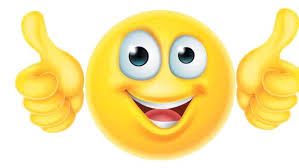 NA SPLETNI STRANI ŠOLE SI POGLEJTE ŠE  NALOGE, KI VAM JIH JE PRIPRAVILA MISS KRAPEŽ.http://www.ossevnica.si/za-ucence-2/tja_1/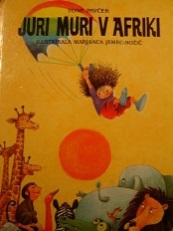 DOBRO JUTRO DRAGI PRVOŠOLEC.DANES JE PRED TEBOJ POSEBEN DAN,KULTURNI DAN.VSTANI, PREBUDI SVOJE TELO IN MOŽGANE S PESMIJO IN PLESOM:                                 https://www.youtube.com/watch?v=1gUbdNbu6ak&list=RD1gUbdNbu6ak&start_radio=1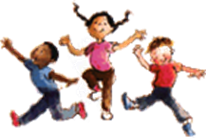 POZNAMO DEČKA PO IMENU JURI, KI NI MARAL GLAVNIKA IN MILA. PRAVZAPRAV SE NI MARAL UMIVATI. IMEL JE STRAH PRED UMIVANJEM IN BAL SE JE VODE. ODPOTOVAL JE V DALJNO AFRIKO.SE TUDI TI ČESA BOJIŠ?  ZAKAJ? ALI POZNAŠ REK »STRAH JE OD ZNOTRAJ VOTEL, OD ZUNAJ GA PA NIČ NI?« POGOVORI SE S STARŠI. V BREZČRTNI ZVEZEK NARIŠI, ČESA SE BOJIŠ.  ČE ŽELIŠ, LAHKO TUDI ZAPIŠEŠ.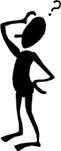 SKUPAJ S STARŠI PREBERITE PRAVLJICO JURI MURI V AFRIKI.PRAVLJICO NAJDEŠ V PRILOGI.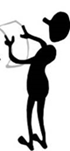 SEDAJ TE ČAKA ŠE ZADNJA NALOGA. LAHKO IZBEREŠ NALOGO A ALI NALOGO B.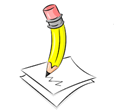 RISBICO  FOTOGRAFIRAJ IN JO POŠLJI UČITELJICI.                                                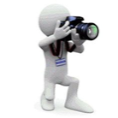 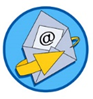 